Coloriages d’œuvres d’art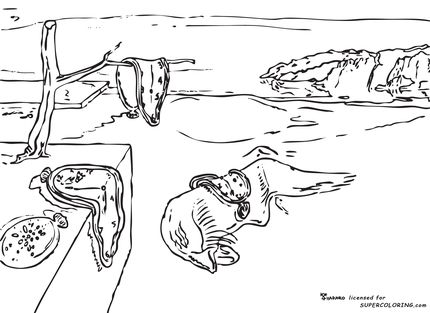 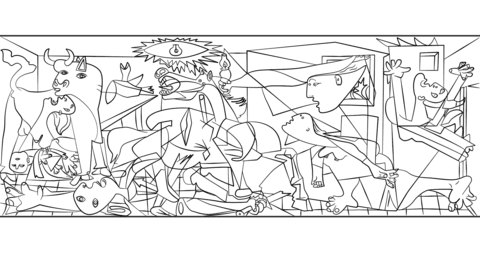 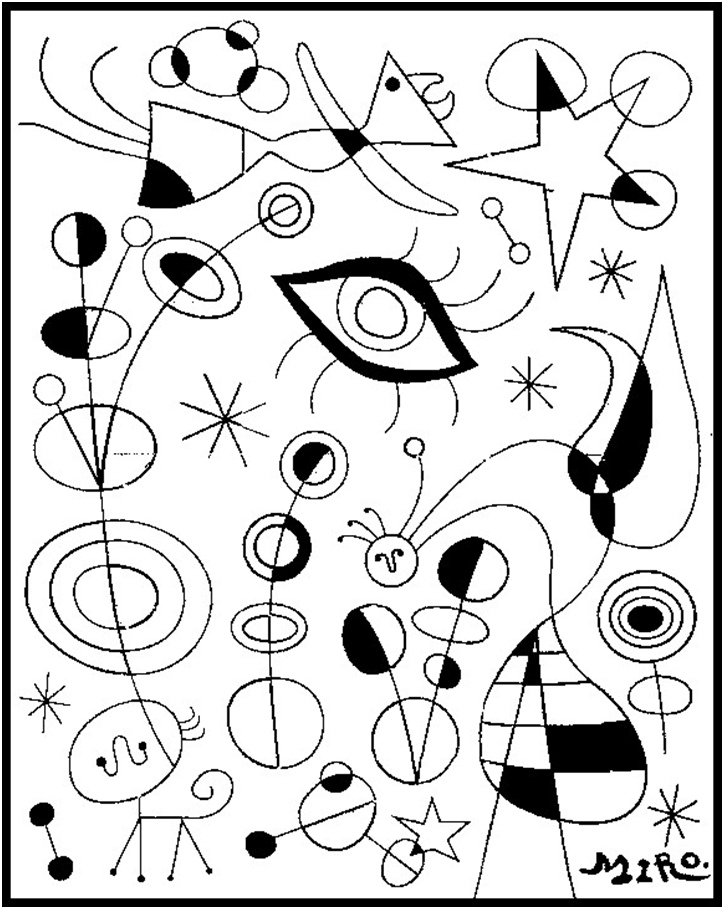 